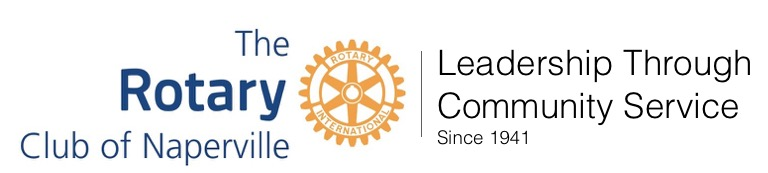 THE ROTARY CLUB OF NAPERVILLE COMMUNITY SERVICEGRANT APPLICATION FORM2024 Program Guidelines and InstructionsThere are two funding entities:The Rotary Club of Naperville CharitiesNaperville Rotary Charities (NRC) Both Charities only fund humanitarian programs.The 2024 Community Service Objective will be to focus funding on the following:Basic Humanitarian Needs (defined later in this application) Funding Criteria (please review carefully):Distributions are made to organizations that promote basic humanitarian needs, as further defined on page 4. Each applicant must be a 501(c)3 organization. (Supporting documentation required)Applications are judged on their merits.  No distributions are made to individuals, political groups or for political activities, or to Rotarians or their families.  Please see additional criteria on page 4 and keep them in mind in completing the application.No awards are made to foundations or other endowment funds which retain the monies.Awards are made for the current Rotary year only. There are no multi-year commitments.   Annual requests are required.  Maximum annual award is $10,000.00.Focus is on organizations with low fundraising and administrative expenses. Distributions must benefit Naperville and surrounding area. Rotary funds must have a measurable impact on the organization and the community it serves.Completed applications must be received by March 8th, 2024. Evidence of 501(c)3 status and Page 1 of IRS Form 990 are required. Oral requests will not be accepted; completion of this application is required for consideration by the committee. GRANT APPLICATION PROCEDURESYOU MUST COMPLETE THIS DATA GATHERING FORM and also send completed applications to:   The Rotary Club of Naperville      OR Email to the    P.O. Box 2                                               Community Service Grants Committee:     Naperville, IL 60566                              skastelic@napervillerotary.com	Notifications and Distributions are typically finalized before the end of the Rotary year (June 30th). THE ROTARY CLUB OF NAPERVILLE COMMUNITY SERVICEGRANT APPLICATION FORMOrganization Name: ______________________________ Year Founded: ____________Address: ________________________________________ Fed Tax ID ______________City/State/zip: ___________________________________________________________Please Attach proof of 501(c) 3 StatusContact person: ___________________________ Title: __________________________Phone: __________________________ Email: _________________________________Website: ________________________________________________________________Organization Mission: _____________________________________________________________________________________________________________________________________________________________________________________________________________________________________________________________________________Brief Statement of Organization’s History: _____________________________________
________________________________________________________________________________________________________________________________________________
________________________________________________________________________Description of Proposed Project: _____________________________________________
________________________________________________________________________
________________________________________________________________________________________________________________________________________________________________________________________________________________________Measurable Goals and Expected Outcomes: ____________________________________
________________________________________________________________________________________________________________________________________________________________________________________________________________________Numbers served in Naperville and surrounding area and the total number served in all communities: (Example: Total = #, Naperville = #, Lisle = #, etc.) ________________________________________________________________________________________________________________________________________________
________________________________________________________________________________________________________________________________________________Other local organizations being approached for funding: __________________________________________________________________________________________________________________________________________________________________________________________________________________________________________________Please describe results from Rotary contributions made last year: ___________________
________________________________________________________________________________________________________________________________________________________________________________________________________________________________________________________________________________________________  Page 1 of 2ORGANIZATION’S FISCAL YEAR REVENUE AND EXPENSESAs of _____/_____/______                                  Revenues                                                                  ExpensesEarned		    $ ________________                    Programs          $ ________________Private Donors    $ ________________                    Administration $ ________________Foundation/Corp $ ________________                    Fundraising      $ ________________Government        $ ________________                                             $ ________________United Way         $ ________________                                             $ ________________Other                   $ ________________                    Other                $ ________________      TOTAL         $ ________________                    TOTAL            $ ________________(Page 1 of IRS Form 990 is required)Cost Details of ProposalTotal proposed project cost: $_______________ Amount requested: $_______________                                 Income                                                          Expenses          Sources                       Amount                          Items                              Amount Unrestricted Fund Balance $                               :                                                          $ Proposed Rotary Funds      $                               :                                            $                                      $                               :                                             $                                      $                               :                                             $                                      $                               :                                             $                                      $                               :                                             $                                       $                               :                                             $                                       $                               :                                             $                                      $                               :                                             $                                      $                               :                                             $                            Total $                          (must be equal)                          Total $                          Previous Rotary AwardsPrevious year    $_____________   2 years ago        $_____________   3 years ago        $_____________                                                                                                                                 Page 2 of 2                                                      Grant Funding Program Criteria“Basic Humanitarian Needs” are essentials that are needed in order to prevent the threat to the health, safety, security, or well-being of a community or other large group of people. In other words, to provide essentials to people in need. These include the simplest of needs, such as food, clothing, shelter, physical and mental health, education, and sanitation. Any need that sends a person from poverty to a crisis situation is considered a basic humanitarian need.The grant award selection process weighs the above criteria to a qualifying organization’s proposed project that are closest to meeting these criteria factoring the allocation of awarded funds available that can achieve the goals of the proposed project.  We typically receive requests for substantially more funds than are available, so applicants are encouraged to follow the guidelines in the application carefully.   It is highly recommended that an explanation be included that addresses an alternative if a lesser amount of funding is available for a proposed project and the minimum amount required to still provide for the project to move forward.